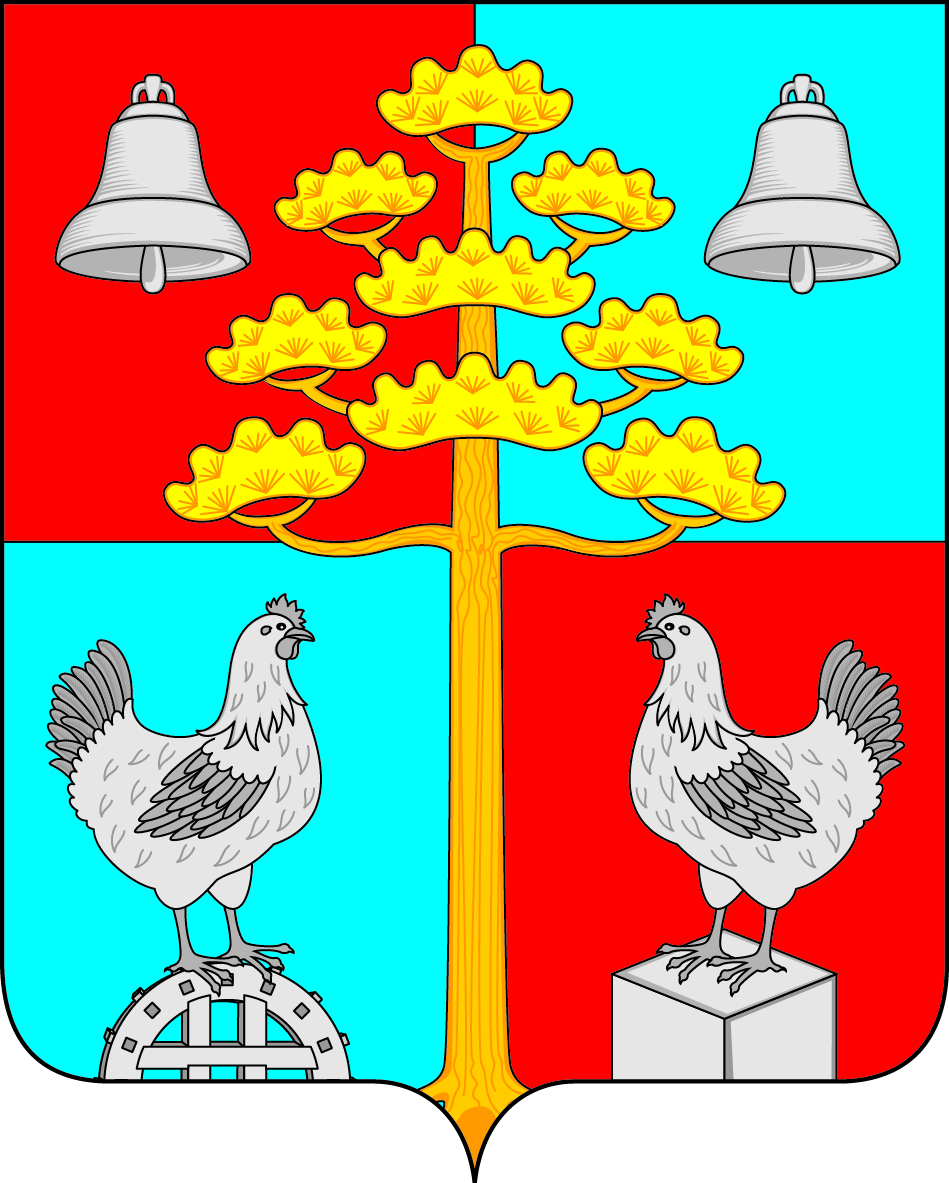 Российская ФедерацияИркутская областьДУМАСосновского сельского поселения Усольского муниципального районаРЕШЕНИЕ30.11.2023 г.								              № 44с. СосновкаО внесении изменений в решение Думы № 269 от 26.09.2013 года «Об утверждении правил землепользования и застройки Сосновского муниципального образования»С целью приведения Правил землепользования и застройки Сосновского муниципального образования в соответствие с действующим законодательством, руководствуясь ст. 31, 46 Устава Сосновского муниципального образования, Дума Сосновского сельского поселения Усольского муниципального района Иркутской областиРЕШИЛА:1.Внести в решение Думы № 269 от 26.09.2013 года «Об утверждении правил землепользования и застройки Сосновского муниципального образования» (далее-решение Думы № 269 от 30.09.2013 года) следующие изменения:Наименование решения Думы № 269 от 26.09.2013 года изложить в следующей редакции: «Об утверждении правил землепользования и застройки Сосновского сельского поселения Усольского муниципального района Иркутской области»В пункте 1 решения Думы № 269 от 26.09.2013 года слова «Сосновского муниципального образования Усольского района Иркутской области» заменить словами «Сосновского сельского поселения Усольского муниципального Иркутской области» Приложение № 1 к решению Думы № 269 от 26.09.2013 года изложить согласно приложению к настоящему решению.Ведущему специалисту по организационной работе опубликовать данное решение в средствах массовой информации, газете «Сосновский вестник» и разместить на официальном сайте администрации Сосновского муниципального образования по адресу: http// сосновка-адм.рф/. а также разместить в федеральной государственной информационной системе территориального планирования 3. Настоящее решение вступает в силу после дня его официального опубликования.Председатель Думы Сосновского сельского поселения Усольского муниципального района Иркутской области                                                                   В.С. Мелентьев